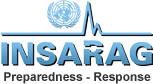 SAFETY AND SECURITYSAFETY AND SECURITYLEMA guidance:LEMA guidance:UN advice: